LCLS2 Bend Magnet 0.788D11.50 Alignment Engineering GroupL204524SN 07January 09, 2018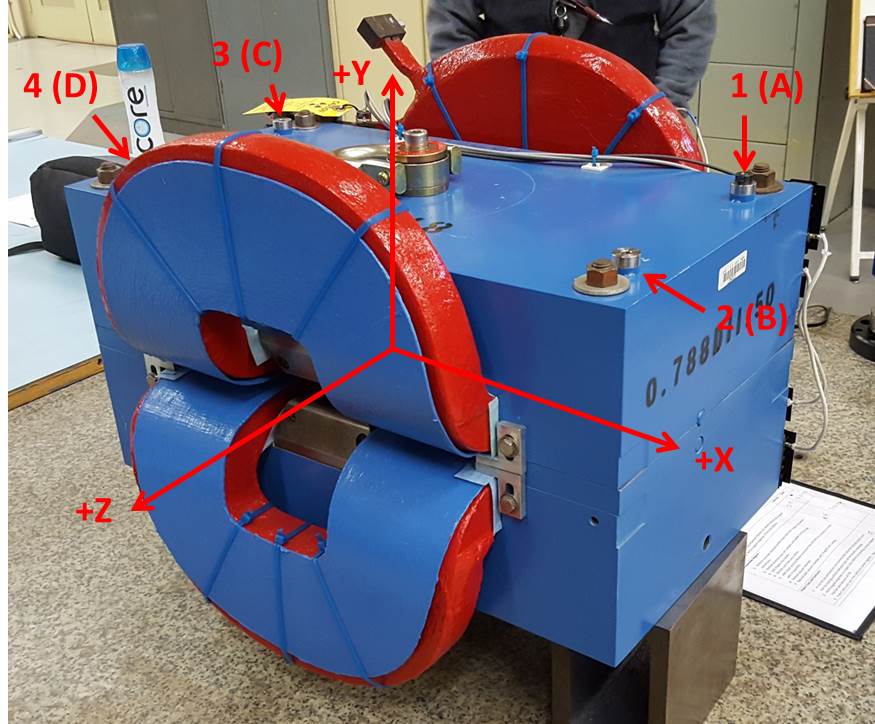 Numbered tooling balls are a 1 inch offset, lettered tooling balls are a 0.3125 inch offset.  All units are inches.  Coordinates are to the Mechanical Center of the Poles.Pole gap = 0.800 inches at origin (0,0,0).Tooling BallZ (in)X (in)Y (in)TBA-3.4849.5276.225TBB3.5309.5056.225TBC-3.493-9.4616.227TBD3.491-9.4986.228TB1-3.4839.5336.912TB23.5339.5076.913TB3-3.493-9.4666.915TB43.483-9.5046.915